Уважаемый Денис Николаевич!Администрация муниципального образования «Кизнерский район» приглашает Вас принять участие в районном фестивале-конкурсе «Вятская чехонь», который будет проводиться с 27.07.2018 года по 28.07.2018 года на левом берегу реки Вятка в 100 м южнее с. Крымская Слудка Кизнерского района.В целях популяризации мероприятия и привлечения наибольшего количества участников, при наличии возможности, Администрация просит Вас разместить на Вашем официальном сайте следующую информацию по конкурсу со ссылкой на прилагаемое Положение: « В Кизнерском районе с 27.07.2018 года по 28.07.2018 года на левом берегу реки Вятка в 100 м. южнее с. Крымская Слудка будет проводиться районный фестиваль-конкурс «Вятская чехонь». Приглашаются все желающие принять участие.»Заранее благодарю Вас за сотрудничество.Приложения:1.Положение о проведении открытого районного фестиваля-конкурса рыболовов-любителей «Вятская чехонь», утвержденное постановлением  Администрации муниципального образования   «Кизнерский район» №214 от 19.04.2018 г.;2. Программа проведения открытого районного фестиваля-конкурса «Вятская чехонь»;3. Правила проведения соревнований;4.Заявка на участие в открытом районном фестивале-конкурсе «Вятская чехонь».Глава муниципального образования  «Кизнерский район»                                                                А.И.ПлотниковА.С.Овсянников(834154) 3-14-61Положениепроведении открытого районного фестиваля-конкурса рыболовов-любителей «Вятская чехонь»             Река Вятка, что начинается в Удмуртии, словно стыдясь, прячется в  лесах, лишь на короткий миг   выбегает к полю и  вновь ныряет в глубину деревьев. Но и этой короткой встречи достаточно, чтобы сразить  каждого из нас весенним разливом реки, текущей в меридианном направлении, жёлтым цветением  италмаса по косогору и плесканием зеркальной рыбы в мерцании солнечных лучей. Пробежав свыше тысячи километров, она, Вятка,  заглядывает на «обыденки» . Именно в Крымской Слудке  приглашают в гости  столь непривычным для уха словосочетанием – «приезжай на обыденки», т.е. ненадолго, всего на один день. Люди с разными интересами могут посетить   село Крымская Слудка: любители истории, краеведения, художники, почитатели живописных мест, желающие отдохнуть на природе. Вятка – река-матушка, привлекает к себе большое количество рыболовов и любителей, и профессионалов.  Каждого гостя с радостью встречают жители села Крымская Слудка и приглашают заглянуть «на обыденки»…I. Общие положения:1.1. Настоящее Положение определяет порядок организации и проведения открытого районного фестиваля-конкурса «Вятская чехонь».1.2. Открытый районный фестиваль-конкурс «Вятская чехонь» (далее –  конкурс) проводится 27 - 28 июля 2018 года на берегу  реки Вятка в с. Крымская Слудка Кизнерского района.2. Организаторы  фестиваля-конкурса:- Администрация МО «Кизнерский район;- Администрация МО «Крымско-Слудское»;- Управление культуры и туризма Администрации МО «Кизнерский район»;- МУК «Кизнерский МРДК «Зори Кизнера»;- Управление образования Администрации МО «Кизнерский район;- Отдел экономики, промышленности и торговли  Администрации МО «Кизнерский район»;- Отдел по физической культуре и спорту Администрации МО «Кизнерский район;- Отдел по делам молодежи Администрации МО «Кизнерский район.3. Цели и задачи  фестиваля-конкурса:создание условий для развития экологического, событийного туризма 
на территории Кизнерского района;привлечение населения к занятию экологическим туризмом, являющимся видом активного и здорового образа жизни;развитие организованных форм семейного досуга, общения, единства интересов и позитивной коммуникации различных социальных групп населения;популяризация рыболовного спорта и совершенствование спортивного мастерства в ловле поплавочной удочкой;обмен опытом и дружеское общение рыболовов-любителей;экологическое воспитание и  просвещение населения в вопросах охраны водных ресурсов, непримиримого отношения к браконьерству во всех его проявлениях.4. Условия и порядок проведения4.1.  Для участия в фестивале-конкурсе приглашаются:муниципальные учреждения, юридические и физические лица  (количество участников  в команде не должно превышать 5 человек);семьи;отдельные участники.4.2. Конкурс проводится с 27.07.2018 г. по 28.07.2018 г.4.3. Во время соревнований участники пользуются личными снастями и амуницией, не запрещенными законодательными актами Удмуртской Республики  и  Российской Федерации.4.4. Участники несут ответственность за соблюдение техники безопасности во время проведения  конкурса и обязаны иметь при себе  необходимые средства спасения в экстренных ситуациях.4.5. Проведение соревнований по рыбной ловле проходит на месте определенном организационным комитетом и судейской коллегией  конкурса.4.6. Конкурсные соревнования  проходят в соответствии с программой  конкурса  (Приложение 1к Положению) и правилами проведения соревнований по рыбной ловле (Приложение 2 к Положению).4.7. В рамках мероприятия для участников  состоятся конкурсы по следующим номинациям:«Без труда не вытащишь и рыбку…» - присуждается участнику (команде, семье), выловившему  самое большое количество  рыбы; «Удача за два часа» - присуждается участнику (команде, семье), набравшему наибольший по общему весу улов (взвешивание рыбы будет производиться электронными весами);«Рыба моей мечты»  - присуждается участнику (команде, семье), выловившему  самую большую по весу рыбу; «Рыбацкая байка» - присуждается участнику, рассказавшему лучшую историю, байку о рыбаках и рыбной ловле;«Юнга-рыболов» - присуждается самому юному участнику конкурса;«Вятская уха»  - присуждается участнику (команде, семье),  за  самую вкусную уху из свежевыловленной рыбы;«Чехонистое чудо»- присуждается участнику (команде, семье) за лучшую вяленую рыбу-чехонь;«Аромагия на углях» - присуждается участнику (команде, семье) за самую вкусную рыбу, приготовленную на углях.5. Регистрация участников5.1. Участник подаёт заявку в срок до 20 июля по установленной форме (Приложение 3 к Положению), оплачивает организационный взнос для участия в конкурсе путём внесения наличных денежных средств в кассу Управления культуры и туризма Администрации муниципального образования «Кизнерский район» на лицевой счёт МУК «Кизнерский МРДК «Зори Кизнера» по приходному кассовому ордеру установленной унифицированной формы № КО1, утверждённой постановлением Госкомстата России от 18.08.1998 г. № 88,  или путём  перечисления  денежных средств на лицевой счёт МУК «Кизнерский МРДК «Зори Кизнера» на основании заключенного Договора и выставленного счёта на оплату организационного взноса для участия в  фестивале- конкурсе  по следующим реквизитам:ИНН 1839003413КПП  183901001Получатель: УФК по Удмуртской  Республике (УФ Администрации Кизнерского района) МУК «Кизнерский МРДК «Зори Кизнера», л/с 20477720330 )р/сч 40701810800001000027ОТДЕЛЕНИЕ - НБ УДМУРТСКАЯ  РЕСПУБЛИКА  Г.ИЖЕВСКБИК  049401001Размер организационного взноса составляет:- для команды участников фестиваля- конкурса  -      1000 рублей;- для отдельных участников –                                        500 рублей.Средства от организационных взносов расходуются на организацию и проведение мероприятия и формирование призового фонда конкурса.Предварительная регистрация участников конкурса производится по адресу: п. Кизнер, ул. Карла Маркса, д. 22а, каб. 223 и в электронном виде по адресу ontzk@yandex.ru  ежедневно, кроме выходных (суббота, воскресенье) с 08.00 до 16.00.6. Награждение победителей6.1 Конкурсная комиссия определяет I, II и III место в каждой номинации по категориям. Приложение №1 (к Положению)Программапроведения открытого районного фестиваля-конкурса «Вятская чехонь»:27.07.1816.00 – 18.00 – заезд участников и регистрация участников конкурсной программы.18.00 -               начало конкурсной программы.28.07.1809.00-10.00      -   Заезд, регистрация участников  фестиваля, размещение автотранспорта. 10.00- 11.00      -   Торжественная встреча  участников и  гостей  фестиваля,  сопровождение          до места.11.00 - 12.30    -   Торжественное открытие  фестиваля-конкурса «Вятская          чехонь».12.30-14.00      -   Работа творческих  площадок,  конкурсных  программ; подведение итогов фестиваля- конкурса  по номинациям.  14.00-15.00 -     Награждение  победителей, торжественное закрытие фестиваля.16.00-18.00 – Работа спортивных площадок.Приложение 2 (к Положению)Правила проведения соревнованийПри выполнении конкурсного задания каждый участник (команда, семья) конкурса обязан соблюдать правила техники безопасности. Организаторы конкурса не осуществляют страхование участников от несчастного случая, не несут ответственности за нарушение участниками правил по технике безопасности, правил по эксплуатации используемого инвентаря, а также за полученные участниками в период выполнения работы травмы.Расходы, связанные с подготовкой  и проведением  конкурса, несут организаторы.Расходы, связанные   с дорогой и питанием,  несёт  направляющая  сторона или участник конкурса.   Итоги конкурса подлежат опубликованию в газете "Новая жизнь", на сайтах Администрации МО «Кизнерский район», МУК «Кизнерский МРДК «Зори Кизнера». Контактная информация:- МУК «Кизнерский МРДК «Зори Кизнера», отдел методики народного творчества тел.: 8(34154)3-12-97, электронный адрес: ontzk@yandex.ruНаталья Валентиновна Санникова, Нина Михайловна Чайникова.Приложение № 3 (к Положению)Заявка на участие в открытом районном фестивале-конкурсе «Вятская чехонь»1. Название команды _________________________________________________________________
2. Организация, учреждение. ФИО, контактный телефон  руководителя________________________________________________________________________________________________________________________________
3. ФИО участников, возраст _________________________________________________________________________________________________________________________________4. ФИО, контактный телефон  ответственного за технику безопасности._________________________________________________________________
_________________________________________________________________5.Адрес: название населенного пункта, телефон_________________________________________________________________            Принимая участие в настоящем конкурсе, мы берем на себя ответственность за надлежащее использование инвентаря, снастей и всех надлежащих  материалов, соблюдение правил их эксплуатации, а также правил техники безопасности и охраны труда. Мы так же берем на себя ответственность за все последствия, включая травмы, связанные с несоблюдением или ненадлежащим соблюдением нами вышеуказанных правил. С условиями участия в конкурсе согласны.«____»______________2018 г.                      Подпись (подписи) ___________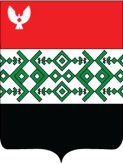 Администрациямуниципального образования«Кизнерский район» «Кизнер ёрос»муниципал кылдытэтлэн АдминистрациезКрасная ул., д.16, п. Кизнер,Удмуртская Республика, 427710тел. (34154)3-19-05,   факс (34154)3-14-98е-mail: kizner-adm@udm.net____________________ № _____________  На №____________ от ________________Министру природных ресурсов и охраны окружающей среды Удмуртской РеспубликиД.А.Удалову426051 Удмуртская Республика, г.Ижевск,ул. Максима Горького, д. 73E-mail: mpr@minpriroda-udm.ruПриложение 3 к постановлению Администрации       МО «Кизнерский район»                                                                                                                                от 19.04.2018 г. №214